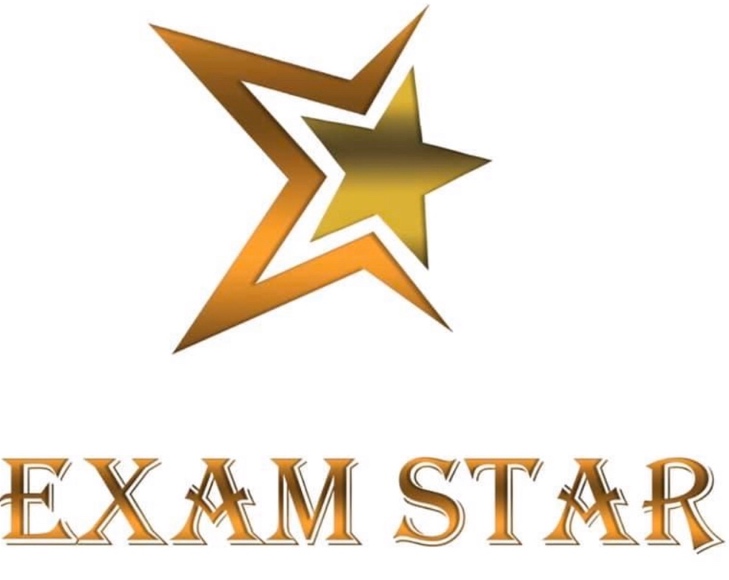 Fundraising and Grants Application Manager Location: Homebased (online)Salary: voluntary positionWebsite: https://www.examstar.org.ukEmail: lydiegahoua@examstar.orgLandline: 020 3907 6858Mobile: 07375 892268To apply, email your CV to Lydie: lydiegahoua@examstar.orgHelp us manage our grant-making and fundraising processes in order to achieving our mission of contributing towards helping vulnerable pupils fulfil their academic potential.About Exam Star®Exam Star® is an educational social enterprise.Our mission is to deliver quality and genuinely affordable private online tutoring services to help disadvantaged young people achieve a standard level of educational attainment.We are urgently looking for a volunteer Fundraising and Grants Application Manager, to help us with grant making and fundraising and ultimately achieving our mission of contributing towards helping vulnerable pupils fulfil their academic potential.SkillsWe would love a Fundraising and Grants Application Manager to possesses the following skills:Research, prospect and cultivate a brand-new pipeline of donors to support our grant-making and fundraising goals.Develop proposals, reports and presentations for major donors, trusts and grant-making foundations.Present oral or written proposals to potential grant-making donors. Monitor and evaluate our impact.Making a differenceWith your help we will be able to continue to help vulnerable pupils who have little or no academic support at home and find it difficult to work by themselves. During the COVID 19 crisis it is even more crucial to offer personalised academic intervention which is affordable and universally accessible to support disadvantaged pupils with their home learning. Your help will be invaluable in supporting our endeavours to raise pupils’ educational aspirations as well as helping them feel more empowered to fulfil their academic potential.You would become part of our small, friendly team and you have the opportunity to use your time to make a real difference in difficult times. You will also benefit as described below:gain valuable work experience and enhance your cvenhance your communication, organisational and planning skillsgrow in confidence make a significant, lasting impact on a pupil’s futureAbout the locationThe volunteer can work entirely from home and we can consider remote candidates from across the UK.When will the volunteer be working?Mostly during office hours